Ein volles Spendentascherl für den Schlaumeier Verein Weitsprung, Werfen, Sprint und Ausdauerlauf: in diesen Disziplinen haben sich die Grundschüler der Berta Hummel-Volksschule Massing im Rahmen der alljährlich stattfindenden Bundesjugendspiele gemessen. Statt regulärem Unterricht wurden am 14.7.2023 auf dem Sportplatz der Schule Bälle geworfen, Wettläufe absolviert und möglichst weite Sätze in die Sprunggrube versucht. Dabei zählte neben dem sportlichen Ehrgeiz besonders das Miteinander. Bei den neuen Bundesjugendspielen handelt es sich nicht mehr um einen Wettkampf, sondern um einen Wettbewerb. Es gibt keine Punkte mehr, wie bisher, sondern jedes Kind wird nun innerhalb seiner Riege gemessen und platziert. Die sportlichen Leistungen der Kinder wurden belohnt: Insgesamt 31 Ehrenurkunden, 72 Siegerurkunden und 39 Teilnehmerurkunden heimsten die Kinder an diesem Vormittag ein. Aber nicht nur die Kinder wurden belohnt, sondern auch der Schlaumeier Verein, welcher an der Massinger Schule die Ganztagsbetreuung der Schüler sicherstellt. Um im kommenden Schuljahr wieder ein großes, offenes Schulfrühstück für alle stattfinden zu lassen und „ihren“ Schlaumeier außerdem mit einer Finanzspritze für neue Spielgeräte zu unterstützen, hatten die Kinder der Berta Hummel Schule sich bereits im Juni im Rahmen eines Spendenlaufs „Lauf dich Fit!“ ins Zeug gelegt, und insgesamt 2260€ an Spendengeldern erlaufen. Josef Auer, Vorsitzender des Schlaumeier-Vereins, und Martina Baumann, stellvertretende Geschäftsleitung, nahmen die Spende dankend entgegen. Überreicht wurde das „Spendensackerl“ von Schulleiterin Dagmar Rottbauer, der Sportbeauftragten der Schule, Anna Baumann und der Klasse 2. Diese war beim Spendenlauf besonders erfolgreich gelaufen: 18 der 25 Kinder hatten es geschafft, die vollen 30 Minuten zu absolvieren und haben somit den größten Spendenanteil „erlaufen“!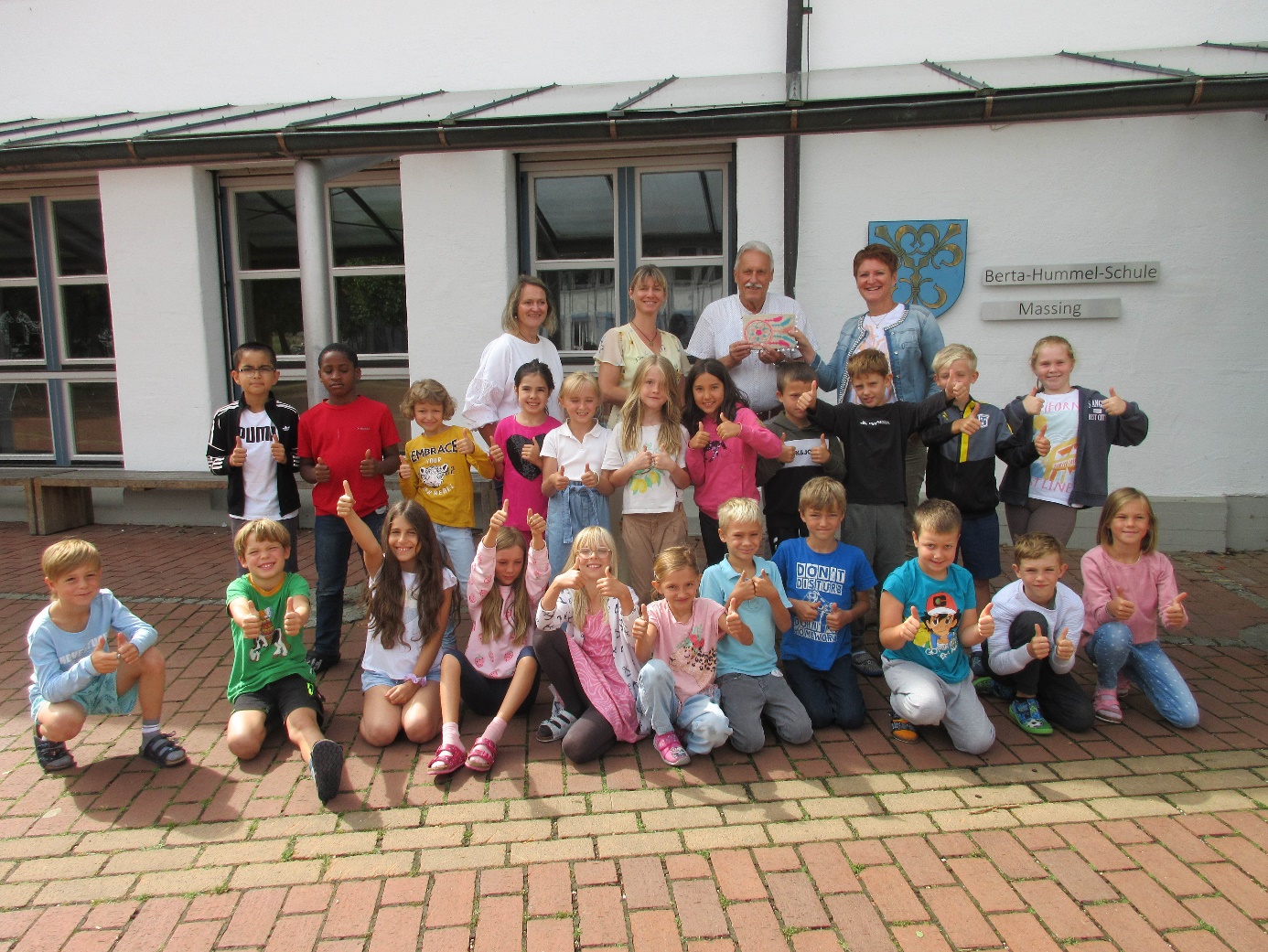 